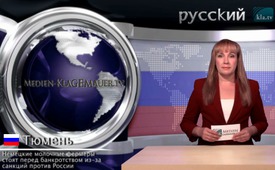 Немецкие молочные фермеры стоят перед банкротством из-за санкций против России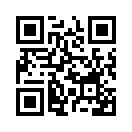 В последние недели ведущие СМИ сообщают о падении цен на молоко и о связанном с этим опасении немецких фермеров за своё существование. При этом часто приводится аргумент перенасыщения рынка молоком.В последние недели ведущие СМИ сообщают о падении цен на молоко и о связанном с этим опасении немецких фермеров за своё существование. При этом часто приводится аргумент перенасыщения рынка молоком. С одной стороны это верно, но с другой стороны не ясно сообщается о причинах перепроизводства. Ассоциация немецких фермеров назвала основную причину: «Камень, который привёл всё это в движение – это русское эмбарго», – подтвердил генеральный секретарь Крюскен. После вступления в силу санкций в ходе украинских событий важный российский рынок отпал практически за одну ночь, и цена на молоко снизилась от 40 до почти 20 центов за литр. «При таких ценах, которые у нас в настоящее время, все предприятия становятся высоко убыточными», – продолжает Крюскен. Для многих хозяйств это будет означать конец. На примере тяжёлого состояния молочных фермеров становится ясно: Федеральное правительство санкциями против России сознательно вредит собственной экономике, особенно сельскому хозяйству. Похоже, оно не готово признать неблагоприятное развитие, уже не говоря об его исправлении.от ro.Источники:http://www.faz.net/aktuell/wirtschaft/wirtschaftspolitik/mindestens-100-millionen-eurosoforthilfe-fuer-milchbauern-14260193.htmlМожет быть вас тоже интересует:---Kla.TV – Другие новости ... свободные – независимые – без цензуры ...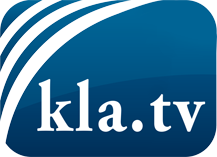 О чем СМИ не должны молчать ...Мало слышанное от народа, для народа...регулярные новости на www.kla.tv/ruОставайтесь с нами!Бесплатную рассылку новостей по электронной почте
Вы можете получить по ссылке www.kla.tv/abo-ruИнструкция по безопасности:Несогласные голоса, к сожалению, все снова подвергаются цензуре и подавлению. До тех пор, пока мы не будем сообщать в соответствии с интересами и идеологией системной прессы, мы всегда должны ожидать, что будут искать предлоги, чтобы заблокировать или навредить Kla.TV.Поэтому объединитесь сегодня в сеть независимо от интернета!
Нажмите здесь: www.kla.tv/vernetzung&lang=ruЛицензия:    Creative Commons License с указанием названия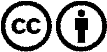 Распространение и переработка желательно с указанием названия! При этом материал не может быть представлен вне контекста. Учреждения, финансируемые за счет государственных средств, не могут пользоваться ими без консультации. Нарушения могут преследоваться по закону.